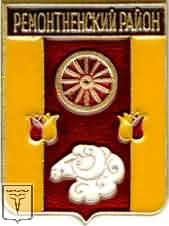 РОСТОВСКАЯ  ОБЛАСТЬРЕМОНТНЕНСКИЙ  РАЙОНМуниципальное образование «Подгорненское  сельское   поселение»АДМИНИСТРАЦИЯПОДГОРНЕНСКОГО  СЕЛЬСКОГО   ПОСЕЛЕНИЯ ПОСТАНОВЛЕНИЕНа основании свидетельства о государственной  регистрации права  от 23 апреля 2015 года  61-АК № 025999ПОСТАНОВЛЯЮ:	1. Снять с квартирного учета члена семьи погибшего (умершего) участника Великой Отечественной Войны  Шаренко Анну Гавриловну, проживающую по адресу: ул. Аэродромная , д. 7, с. Подгорное,  Ремонтненский район, Ростовская область.          2. Контроль за выполнением данного постановления возложить на специалиста 1 категории  - по вопросам ЖКХ, строительства, архитектуры, ГО и ЧС, мобилизации,  пожарной безопасности Администрации Подгорненского сельского поселения  Пшеничную Е.В.Глава Подгорненского сельского поселения                                                              Л.В. Горбатенко27.05.2015     № 33                        с. ПодгорноеО снятии с квартирного учета Шаренко Анны Гавриловны